ORARIO SCOLASTICO SCUOLA PRIMARIA ALBERTO MANZI DI VAGLIAENTRATA: dal lunedì al venerdì alle ore 8,15USCITA: lunedì – mercoledì e giovedì alle ore 15,45                Martedì e venerdì alle ore 12,15ORARIO TRASPORTO SCOLASTICO PER SCUOLA PRIMARIA “ALBERTO MANZI” DI VAGLIA A.S.2019/2020Scuolabus:  linea S.Jacopo – Montorsoli –Basciano-Cipressini-Scuola Barellai-Fontebuona– Saltalavacca – SCUOLA VAGLIA:        ANDATA				RITORNO							S.Jacopo Fattoria	7,30		S.Jacopo Chiesa		7,33		Montorsoli 		7,40		12,50 – 16,20   RITORNO CON autolinee F.lli Alterini    Montorsoli		7,44                     12,50 – 16,20   RITORNO CON autolinee F.lli Alterini     Scuola Pratolino	7,48		12,30 – 16,00  Fontebuona		7,53		12,18  - 15,48					Saltalavacca		7,54		12,16 – 15,47Nardi      				12,16 -	15,46	SCUOLA VAGLIA	8,06		12,15 – 15,45					Al ritorno gli alunni di Montorsoli  che provengono col pulmino dalla scuola di Vaglia, alla scuola di Pratolino salgono su Autolinee F.lli Alterini - linea Monte Morello. ------Scuolabus: linea Ferraglia – Vigna Vecchia-Caselline-Olmo- Vetta le Croci- Madonnina-Demidoff-Cappellina-Scuola Pratolino – Via del sole – SCUOLA VAGLIA:   			 ANDATA 	RITORNO				Ferraglia							  	   Vigna Vecchia		7,25		12,40 – 16,10				 	   Caselline		7,28		12,40 -  16,10   RITORNO CON  Autoline F.lli Alterini 			          Olmo			7,35		12,48 – 16,18							 Vetta Le Croci		7,38		12,50 – 16,20Casa al Vento		7,50		12,35 – 16,05   RITORNO CON Autolinee F.lli Alterini    Madonnina		7,52		12,36 – 16,06				 Hotel Demidoff	               7,53		12,35 – 16,04				 Cappellina		7,56		12,32 – 16,02				 			   Scuola di Pratolino         7,58		12,30 – 16,00Spiazzo Cecioni		8,01		12,23 -	15,53 RITORNO FERMATA CANCELLO BARELLAIVia del Sole		8,02		12,22 – 15,52					   SCUOLA VAGLIA	8,13		12,15 – 15,45					   Gli alunni di  Caselline e di Casa al Vento al ritorno vengono trasportati da Autolinee F.lli Alterini.  ORARIO TRASPORTO SCOLASTICO PER SCUOLA PRIMARIA  DI VAGLIAA.S.2018/2019Scuolabus:   PATERNO-  SCUOLA VAGLIAANDATA		RITORNO				PESCINA 						PATERNO		7,40		12,44 – 16,12---Autolinee F.lli Alterini Monte Morello:  linea– Torrino – Incrocio Genziane – ANDATA	RITORNO				Torrino			7,33		12,39 – 16,05  	Incrocio Genziane 	7,35		12,42 -  16,10SCUOLA PRATOLINO      8,00  		12,30 – 16,00Gli alunni per la scuola di  Vaglia scendono da autolinee F.lli Alterini e salgono sul pulmino per SCUOLA VAGLIA – al ritorno da scuola vengono trasportati col pulmino fino a Scuola Pratolino dove lì attende la coincidenza con Autolinee F.lli Alterini di Monte Morello  per le destinazioni di cui sopra.---Autolinee Alterini :  linea Bivigliano/Vaglia:ANDATA	RITORNO		 Caselline 		----		12,40    16,10Bottinrosso		7,32		12,33	16,03Piazza Bivigliano             7,35		12,30 – 16,00			Poggio Chiarese	7,37		12,25 – 15,55			Masso Nero		7,38                     12,24 – 15,54				Campeggio		7,41		12,23 – 15,53SCUOLA VAGLIA              7,48		12,15 – 15,45			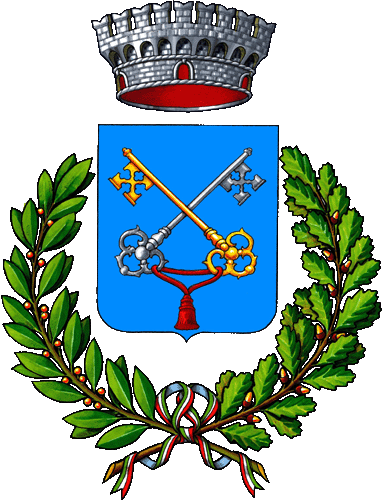 COMUNE DI VAGLIACittà Metropolitana di  Firenze